Základní škola JIH, Mariánské Lázně, Komenského 459, příspěvková organizace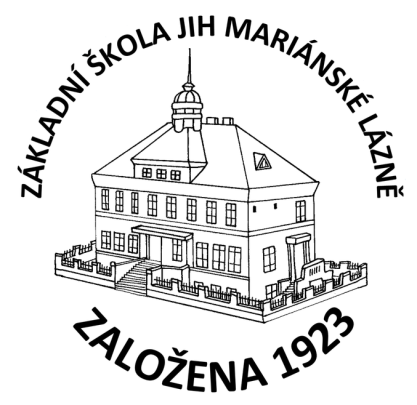 O B J E D N Á V K AObjednáváme u Vás předělání zámků u šatních skříněk na 2. stupni celkem 325 ks.Celkem za 98.000,- Kč.V Mariánských Lázních dne 18.10.2023Mgr. Jaroslava Baumgartnerová              ředitelka školyMarcel KatrňákPísková 225354 72 DrmoulIČ: 43271502